Saturday 2nd & Sunday 3rd July 2016 (*Closing date Monday 20th June 16)
EVENTS – The following events will take place if sufficient teams enter:*Late entries (after 20th June) will be subject to a £2.50 per person, per eventPlease return completed form to ncarr@bournemouth.ac.uk or post to Natalie Carr, SportBU, Bournemouth University, Talbot Campus, Fern Barrow. Dorset. BH12 5BB. If you prefer payment to be by direct debit then please tick this box         and we will call you once entry form is received. 
“Entries will only be accepted once full payment has been received”For more information and details about this event please visit www.wessexvolleyball.com or for any further/specific questions please email - Andy Jones sandbanksbvt2016@gmail.comEntrants consent to their inclusion in all official photographic, visual and audio recordings of the event as participants or audience and for use in future promotional material for similar events.  If you as a Parent or Guardian prefer that you child is not photographed, please advise the organisers on the day.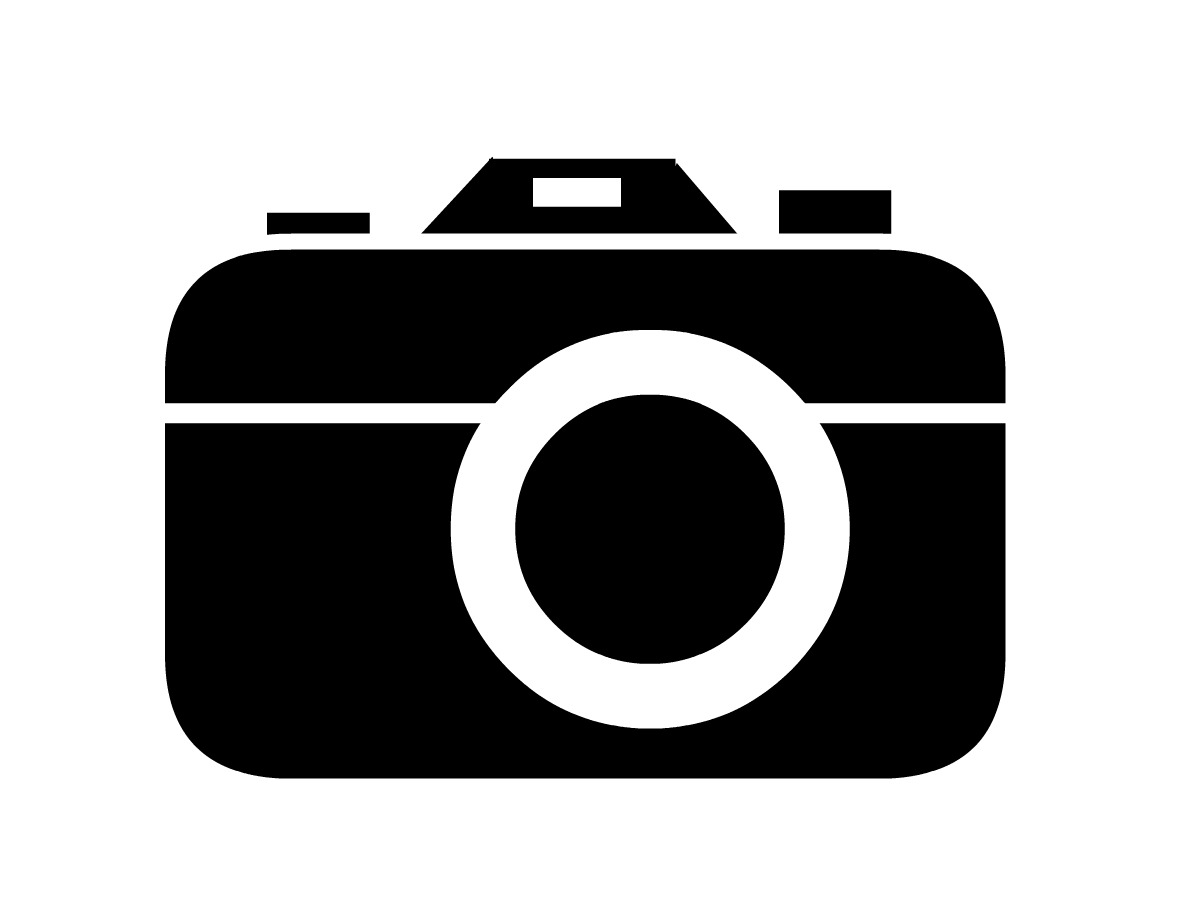 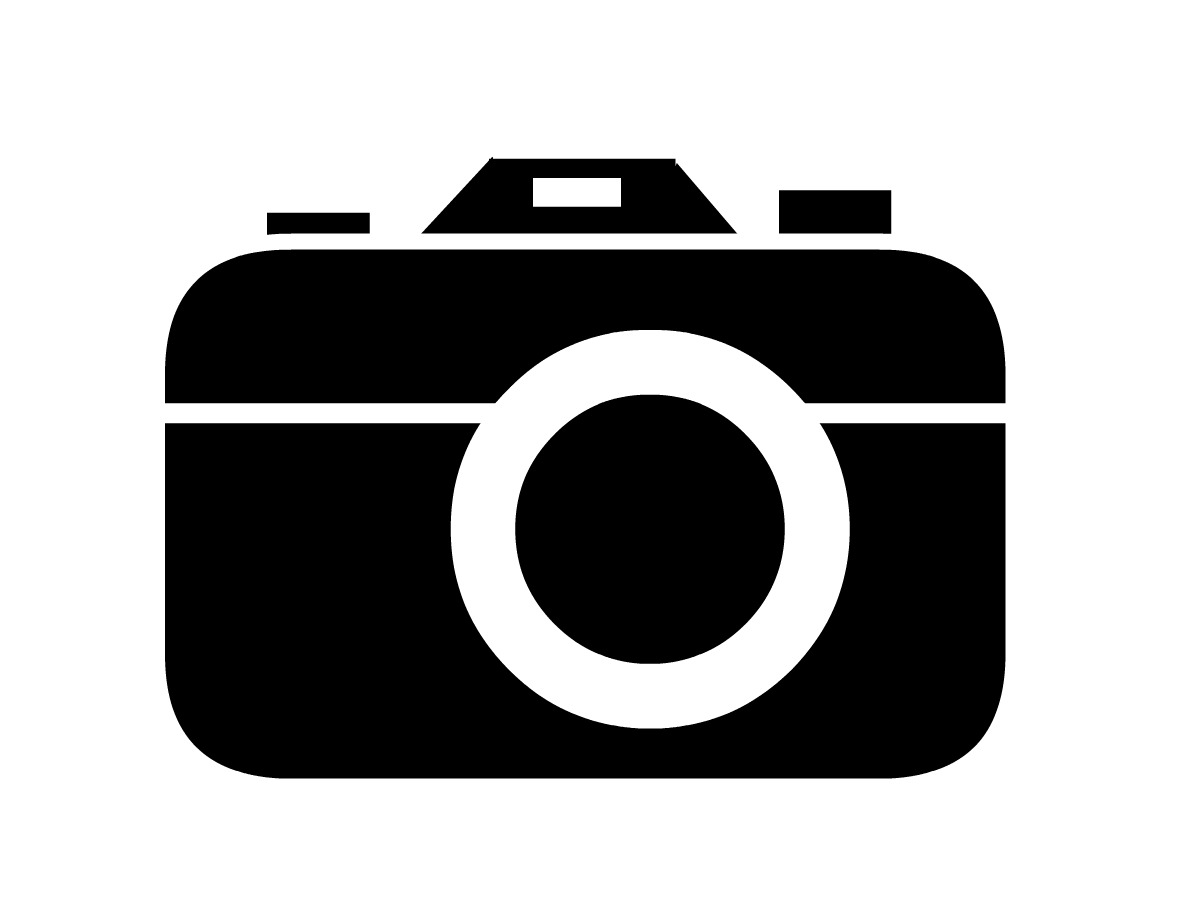 As part of the Event Licence Agreement with Volleyball England, team contact details will be disclosed to Volleyball England for development purposes. If you wish for your details not to be disclosed please tick here 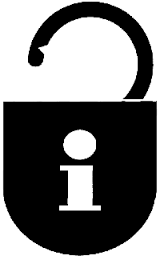 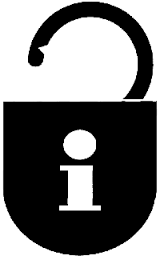 PARENTAL CONSENT FORMWe are very pleased to welcome you to the “Sandbanks Beach Volleyball Festival”. To ensure that we have the correct contact details for you, please insert the information requested below and return with the entry form (A copy will need to be completed for each athlete) If you are under 16 please ask your parent or guardian to sign the form before it is returned. PERSONAL DETAILSMEDICAL INFORMATION & CONTACT DETAILSPlease detail below any important medical information that we should be made aware of (e.g. epilepsy, asthma, diabetes, etc)Please insert the information below to indicate the person(s) who should be contacted in case of an incident/accident:I certify that my child is in good health and is able to participate in normal volleyball activities. In the event of an accident or illness I request that the staff take any necessary action at the time. I understand that every effort will be made to contact me in the event of any such medical emergency. I understand that this event will operate in a public place and that the event organisers and personnel will make reasonable arrangements necessary to fulfil the Volleyball England Child Protection Policy. I also give permission for my son / daughter to be photographed at the event. If required I also give permission for my child to undergo doping control.  Parent /Guardian Signature                                                          DateCompetitionCompetitionEligibilityEligibilityDayDayDayDayPlayersCostCostUnder 12 Boys Div 1Under 12 Boys Div 1U12 on 31.12.16U12 on 31.12.16Saturday 2nd JulySaturday 2nd JulySaturday 2nd JulySaturday 2nd July2 or 3£18.00 / team£18.00 / teamUnder 12 Girls Div 1Under 12 Girls Div 1U12 on 31.12.16U12 on 31.12.16Saturday 2nd JulySaturday 2nd JulySaturday 2nd JulySaturday 2nd July2 or 3£18.00 / team£18.00 / teamUnder 12 Boys Div 2 Catch & VolleyUnder 12 Boys Div 2 Catch & VolleyU12 on 31.12.16U12 on 31.12.16Saturday 2nd JulySaturday 2nd JulySaturday 2nd JulySaturday 2nd July2 or 3£18.00 / team£18.00 / teamUnder 12 Girls Div 2 Catch & VolleyUnder 12 Girls Div 2 Catch & VolleyU12 on 31.12.16U12 on 31.12.16Saturday 2nd JulySaturday 2nd JulySaturday 2nd JulySaturday 2nd July2 or 3£18.00 / team£18.00 / teamUnder 14 Boys Div 1 British ChampsUnder 14 Boys Div 1 British ChampsU14 on 31.12.16U14 on 31.12.16Sunday 3rd JulySunday 3rd JulySunday 3rd JulySunday 3rd July2£18.00 / team£18.00 / teamUnder 14 Girls Div 1 British ChampsUnder 14 Girls Div 1 British ChampsU14 on 31.12.16U14 on 31.12.16Sunday 3rd July Sunday 3rd July Sunday 3rd July Sunday 3rd July 2£18.00 / team£18.00 / teamUnder 14 Boys Div 2Under 14 Boys Div 2U14 on 31.12.16U14 on 31.12.16Sunday 3rd JulySunday 3rd JulySunday 3rd JulySunday 3rd July2£18.00 / team£18.00 / teamUnder 14 Girls Div 2Under 14 Girls Div 2U14 on 31.12,16U14 on 31.12,16Sunday 3rd JulySunday 3rd JulySunday 3rd JulySunday 3rd July2£18.00 / team£18.00 / teamUnder 16 Boys Div 1 British ChampsUnder 16 Boys Div 1 British ChampsU16 on 31.12.16U16 on 31.12.16Saturday 2nd JulySaturday 2nd JulySaturday 2nd JulySaturday 2nd July2£18.00 / team£18.00 / teamUnder 16 Girls Div 1 British ChampsUnder 16 Girls Div 1 British ChampsU16 on 31.12.16U16 on 31.12.16Saturday 2nd JulySaturday 2nd JulySaturday 2nd JulySaturday 2nd July2£18.00 / team£18.00 / teamUnder 16 Boys Div 2Under 16 Boys Div 2U16 on 31.12.16U16 on 31.12.16Saturday 2nd JulySaturday 2nd JulySaturday 2nd JulySaturday 2nd July2£18.00 / team£18.00 / teamUnder 16 Girls Div 2Under 16 Girls Div 2U16 on 31.12.16U16 on 31.12.16Saturday 2nd JulySaturday 2nd JulySaturday 2nd JulySaturday 2nd July2£18.00 / team£18.00 / teamUnder 18 Men Div 1 British ChampsUnder 18 Men Div 1 British ChampsU18 on 31.12.16U18 on 31.12.16Sunday 3rd JulySunday 3rd JulySunday 3rd JulySunday 3rd July2£18.00 / team£18.00 / teamUnder 18 Women Div 1 British ChampsUnder 18 Women Div 1 British ChampsU18 on 31.12.16U18 on 31.12.16Sunday 3rd JulySunday 3rd JulySunday 3rd JulySunday 3rd July2£18.00 / team£18.00 / teamUnder 18 Men Div 2 Under 18 Men Div 2 U18 on 31.12.16U18 on 31.12.16Sunday 3rd JulySunday 3rd JulySunday 3rd JulySunday 3rd July2£18.00 / team£18.00 / teamUnder 18 Women Div 2 Under 18 Women Div 2 U18 on 31.12.16U18 on 31.12.16Sunday 3rd JulySunday 3rd JulySunday 3rd JulySunday 3rd July2£18.00 / team£18.00 / teamTeam Contact Name:        Team Contact Name:        Contact Email:Contact Email:Contact Email:Phone:Phone:Address:Address:Town:Town:Competition:Competition:Team Name: Team Name:  Region Region RegionPlayer 1:Player 1: Date of birth Date of birth Date of birthPlayer 2:Player 2: Date of birth  Date of birth  Date of birth Player 3:Player 3: Date of birth  Date of birth  Date of birth Player 4:Player 4: Date of birth  Date of birth  Date of birth Cheque enclosed for:£(Cheques payable to Bournemouth University)Name: Date of Birth: Date of Birth: Address: Post Code: Home Phone: Mobile Gender: M/FContact name (Parent/Guardian):Emergency contact number(s): 